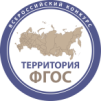 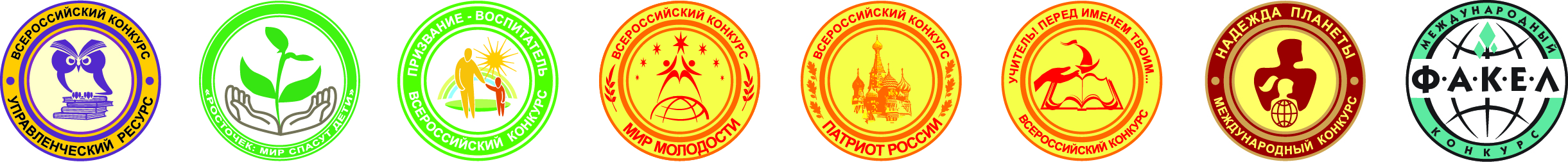 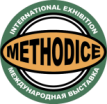 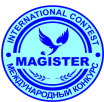 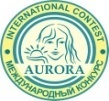 ОРГКОМИТЕТ международных и всероссийских конкурсов и выставокпод эгидой Международной славянской академии наук, образования, искусств и культурыВостребованное образованиеТелецкое озеро, пос. Артыбаш                                           Республика Алтай                                                                              13 – 17 июля 2021 г.   XIV ТЕЛЕЦКАЯ ШКОЛАКОНКУРСЫ И ВЫСТАВКИ В РАЗВИВАЮЩЕМСЯ ОБРАЗОВАНИИ: ОТРАЖЕНИЕ ИДЕЙ ФГОСКраткосрочное повышение квалификации (36 часов)Авторский курс проф.  Черника Бориса Петровича - главного эксперта всероссийских и международных конкурсов под эгидой МСА, директора Международной заочной выставки «METHODICE»ПРОГРАММА1. Особенности международных и всероссийских конкурсов. Технология подготовки конкурсных работ (выбор темы, оптимальный алгоритм действий, содержание, структура, объем и оформление работы). Типичные недочеты и успешные элементы конкурсных материалов. Комментарии, советы и рекомендации по подготовке материалов-номинантов. 2. Всероссийский конкура «ТЕРРИТОРИЯ ФГОС»: итоги первых групп номинантов, отражение в конкурсных материалах основополагающих идей ФГОС, советы экспертов жюри. Консультации для участников очередной группы конкурса (прием материалов – до 15 ноября).3 . Информация о возможности очного участия в конкурсах.4. Информация о Международной заочной выставке методических и программно-методических материалов «METHODICE». ФГОС в смысловом поле выставки «METHODICE. Уроки выставок: сопряжение образовательной и выставочной практик – стратегия успеха в выставочном деле. Творческие находки экспонентов, креативные экспонаты. Коммуникации:  «забытые  ресурсы» или об упущенных возможностях экспонентов и посетителей выставок. Знакомство с выставочными экспонатами выставки «METHODICE». 5. Международный конкурс «Аврора» исследовательских работ учащихся и студентов6. ИНДИВИДУАЛЬНЫЕ КОНСУЛЬТАЦИИ (советы по выбору тем конкурсных работ с позиций ФГОС, использованию приложений; оперативный просмотр планов, «набросков» и отдельных частей материалов-номинантов).7.  ОФИЦИАЛЬНАЯ ЦЕРЕМОНИЯ НАГРАЖДЕНИЯ  победителей и лауреатов Международных и Всероссийских конкурсов, а также Международной заочной выставки «Methodice».ДОПОЛНИТЕЛЬНО (для желающих): интерактив «Конструирование реального конкурсного материала (с учетом общих требований, типичных недочетов и успешных элементов)», а также специальный анализ материалов-номинантов Всероссийских конкурсов «Мир молодости», «Патриот России», «Росточек: мир спасут дети»,  «Учитель! Перед именем твоим…»,  «Призвание – воспитатель», «Управленческий ресурс», «Территория ФГОС» и Международных конкурсов «Надежда планеты», «Факел» с просмотром конкурсных работ, отмеченных золотыми медалями. Примечание 1. Участникам Телецкой школы выдается документ (сертификат) об окончании Школы – 36 часов. Кроме того, Телецкая школа является базовой для подготовки региональных тьюторов и экспертов жюри по направлению «Профессиональные заочные конкурсы в образовании» (прошедшим обучение выдается соответствующий сертификат).Примечание 2. Слушатели семинара, согласившиеся дополнительно выполнить самостоятельно специальное практическое «домашнее задание», участвуют в очно-заочном формате школы до 15 октября; им выдается соответствующий сертификат (144 часа).Примечание 3. Возможно проживание участников Школы после её окончания (по предварительной договоренности).Стоимость участия официального слушателя  ШКОЛЫ - 15800 руб.  В стоимость входит: - обучение, индивидуальные консультации;- проживание в период проведения школы в гостинице на берегу Телецкого озера;- трехразовое питание;- экскурсия по Телецкому озеру на водопад Корбу;- комплект методических материалов, в том числе, книги Б.П. Черника «Профессиональные конкурсы: слагаемые победы» (5-издание), «Презентации: технология успеха (от идеи до воплощения)» - 2-издание, «Успешное участие выставках как авторское действие» (6-е издание);  в качестве учебных призов – книга Д. Олвуда, Б. Монтгомери «Выставки: планирование и дизайн»; исторический альманах «Народное образование»;- сертификат об окончании Школы.Стоимость участия дополнительных лиц:- детей до 14 лет – 7900 руб.- взрослых – 12000 руб.Сбор слушателей 13 июля до 14:00 часов (местное время) на базе в пос. Артыбаш, утром 17 июля –  выезд слушателей.ВНИМАНИЕ! Для участия в Школе необходимо представить в МИМИиТТО информацию о своем учреждении (почтовый адрес, тел., e-mail, ФИО руководителя, а в случае составления договора об оказании образовательной услуги, то и банковские реквизиты),  а также сообщить количество участников и их ФИО.Справки:     (383) 363-11-73;  363-75-90   E-mail: centr-bo@mail.ruСайт: centr-bo.ruРеквизиты для оплаты оргвзносов:ООО «МИМИиТТО»630049 г. Новосибирск, Красный проспект, 200, офис 514ИНН/КПП 5402060802/540201001БИК  045004774к/с  30101810600000000774р/с  40702810123400003047  в ДО «Приборостроительный» Филиала Новосибирский АО «Альфа-Банк»